ПАМЯТКИ НАСЕЛЕНИЮ 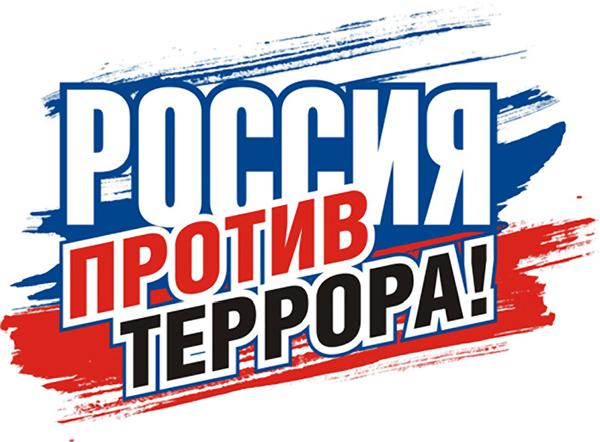 ПАМЯТКА «ТЕЛЕФОННЫЙ ТЕРРОРИЗМ»ТЕЛЕФОННЫЙ ТЕРРОРИЗМ - заведомо ложное сообщение о готовящемся акте терроризма или о заложенном устройстве. Терроризм – это вопиющее зло, несущее смерть многим невинным людям, разрушения, страдания и боль. Поэтому, отношение к тем, кто решил «пошутить», то есть заведомо ложно сообщил о заложенном взрывном устройстве или о готовящемся акте терроризма, должно быть резко отрицательное, осуждающее. Ведь ни одно такое сообщение нельзя проигнорировать, всегда необходима проверка для того, чтобы обезопасить людей, сохранить их жизни. Поэтому когда поступает подобное сообщение, все службы, призванные защищать жизнь и безопасность людей, поднимаются по тревоге: это полиция, МЧС, машины скорой медицинской помощи, кинологи и др. Проводится эвакуация людей, прерывается рабочий процесс, что в некоторых случаях недопустимо и может привести к новой беде. Примерно половина из них совершается учащимися образовательных учреждений. Что это? Детская шалость или недетская глупость? Почему дети так поступают? Наиболее распространенный ответ «хотел пошутить». Хотя «шуткой» такие действия можно назвать весьма условно. А выявить «шутника» при современном уровне развития электронной техники становится все проще. Уже существуют автоматические устройства идентификации голоса, которые способны буквально по обрывкам фраз на основе скрытых для обычного человеческого уха интонационных особенностей «вычислить» владельца голоса. В МВД России ведутся работы по созданию банка данных на владельцев «криминальных голосов». Статья 207 Уголовного кодекса Российской Федерации - Заведомо ложное сообщение о готовящихся взрыве, поджоге или иных действиях, создающих опасность гибели людей, причинения значительного имущественного ущерба либо наступления иных общественно опасных последствий предусматривает за это весьма суровое наказание: 
Наказывается штрафом в размере до 200 тысяч рублей, либо обязательными работами на срок до 480 часов, либо исправительными работами на срок от 1 года до 2 лет, либо ограничением свободы на срок до 3 лет, либо принудительными работами на срок до 3 лет, либо арестом на срок от 3 до 6 месяцев, либо лишением свободы на срок до 3 лет. На учащихся не достигшие возраста 14 лет данные виды ответственности не распространяются. Однако, не зависимо от возраста учащегося, на его родителей (в связи с отсутствием у него собственного имущества и доходов) возлагается ответственность за материальный ущерб, связанный с организацией и проведением специальных мероприятий по проверке поступивших угроз (ст. 1073, 1074 Гражданского кодекса РФ), который по оценкам специалистов составляет около 50000 рублей в час. Очевидно, что ложное сообщение о террористическом акте влечет за собой дезорганизацию образовательного процесса, поэтому такие действия учащихся квалифицируются как его грубые нарушения, то за это учащийся, достигший возраста 15 лет, может быть исключен из образовательного учреждения (п. 7 ст. 19 Закона РФ «Об образовании»). Следует напомнить телефонным террористам: «Прежде, чем так шутить – подумайте!». Ведь ответственность за подобные деяния предусмотрена жесткая, а судимость и прочие негативные биографические «отметки» репутацию не украшают, а жизнь портят основательно. 

Помните! Одна «шутка» может сломать Вашу жизнь! Берегите себя! 